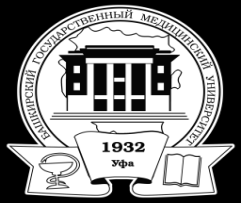                                        ФЕДЕРАЛЬНОЕ ГОСУДАРСТВЕННОЕ БЮДЖЕТНОЕ ОБРАЗОВАТЕЛЬНОЕ УЧРЕЖДЕНИЕ ВЫСШЕГО ОБРАЗОВАНИЯ                     БАШКИРСКИЙ  ГОСУДАРСТВЕННЫЙ  МЕДИЦИНСКИЙ УНИВЕРСИТЕТ                 МИНИСТЕРСТВА  ЗДРАВООХРАНЕНИЯ РОССИЙСКОЙ ФЕДЕРАЦИИПЕРЕЧЕНЬ ВОПРОСОВ ДЛЯ ПОДГОТОВКИК ГОСУДАРСТВЕННОМУ ЭКЗАМЕНУпо направлению подготовки 31.06.01 - Клиническая медицина,по специальности 14.01.04 Внутренние болезниКакие общемировые тенденции развития современной педагогической науки вам известны? Охарактеризуйте их. Дайте характеристику основной терминологии (5-6 понятий) педагогической науки. В чем заключается сущность целостного педагогического процесса? Охарактеризуйте его. Чем характеризуется современная государственная политика в области образования? Закон «Об образовании в Российской Федерации». В чем состоит вклад ученых-медиков в развитие мировой педагогики (П.Ф. Лесгафт, И.М. Сеченов, И.П. Павлов)? Педагогическая деятельность хирурга Н.И. Пирогова. Что представляет собой дидактика? Каковы научные основы процесса обучения (культурологические, нормативные, психологические, этические, физиологические, информационные)? В чем заключаются психолого-педагогические компоненты содержания высшего медицинского образования? Научные основы определения содержания образования: факторы, влияющие на отбор содержания, компоненты содержания, подходы к определению содержания. Что представляют собой образовательный стандарт высшей школы, учебный план, учебная программа как основа организации образовательного процесса в вузе? Охарактеризуйте их. Перечислите и раскройте принципы обучения в контексте решения основополагающих задач образования. Дайте психолого - дидактическую характеристику форм организации учебной деятельности. Что представляет собой самостоятельная работа студентов как развитие и самоорганизация личности обучаемых? Что представляет собой лекция как ведущая форма организации образовательного процесса в вузе? Развитие лекционной формы в системе вузовского обучения (проблемная лекция, лекция вдвоѐм, лекция - пресс-конференция, лекция с заранее запланированными ошибками). Какие классификации методов обучения вам известны? Дайте краткую характеристику методов обучения. Как взаимосвязаны методы и приемы обучения? Охарактеризуйте активные методы обучения (не имитационные и имитационные). В чем заключаются теоретические основы интенсификации обучения посредством использования технологий обучения? Предметно-ориентированные, личностно-ориентированные педагогические технологии в вузе. Какие классификации педагогических технологий вам известны? В чем заключается возможность их применения в практике медицинского вуза? Дайте характеристику технологии контекстного обучения, технологии проблемного обучения, технологии модульного обучения. Что представляют собой информационные технологии обучения, кейс-метод? Что представляют собой средства обучения и контроля как орудия педагогической деятельности? Характеристика средств обучения и контроля. В чем заключаются дидактические требования к использованию средств обучения? Какие типологии личности студента вам известны? Студент как субъект учебной деятельности и самообразования. Что понимается под педагогической коммуникацией? Сущность, структура педагогического общения; стили и модели педагогического общения. Каковы особенности педагогического общения в вузе? Что представляют собой конфликты в педагогической деятельности? Каковы способы их разрешения и предотвращения? Что представляет собой воспитание как общественное и педагогическое явление? В чем заключаются культурологические основания воспитательного процесса? Охарактеризуйте основные противоречия, закономерности и принципы воспитательного процесса. Что представляет собой обучающийся как объект воспитательно-образовательного процесса и как субъект деятельности? Педагогическое взаимодействие в воспитании? Назовите и охарактеризуйте основные направления воспитания личности. В чем заключается сущностная характеристика основных методов, средств и форм воспитания личности? Что представляет собой студенческий коллектив как объект и субъект воспитания? Педагог в системе воспитательно-образовательного процесса. Что представляет собой педагогическая практика аспирантов, в чем заключается порядок еѐ организации и проведения? Охарактеризуйте теоретико-методологические основания управления образовательными системами. Общемировые тенденции развития современной педагогической науки. Характеристика основной терминологии (5-6 понятий) педагогической науки. Сущность целостного педагогического процесса и его характеристика. Современная государственная политика в области образования. Закон «Об образовании в Российской Федерации». Вклад ученых-медиков в развитие мировой педагогики: П.Ф. Лесгафт, И.М. Сеченов, И.П. Павлов. Педагогическая деятельность хирурга Н.И. Пирогова. Дидактика в системе наук о человеке. Научные основы процесса обучения (культурологические, нормативные, психологические, этические, физиологические, информационные). Психолого-педагогические компоненты содержания высшего медицинского образования. Научные основы определения содержания образования: факторы, влияющие на отбор содержания, компоненты содержания, подходы к определению содержания. Образовательный стандарт высшей школы, учебный план, учебная программа как основа организации образовательного процесса в вузе. Принципы обучения в контексте решения основополагающих задач образования. Психолого - дидактическая характеристика форм организации учебной деятельности. Самостоятельная работа студентов как развитие и самоорганизация личности обучаемых. Лекция как ведущая форма организации образовательного процесса в вузе. Развитие лекционной формы в системе вузовского обучения (проблемная лекция, лекция вдвоѐм, лекция - пресс-конференция, лекция с заранее запланированными ошибками). Классификация методов обучения. Соотношение методов и приемов. Характеристика основных методов и приемов в обучении. Активные методы обучения (не имитационные и имитационные). Теоретические основы интенсификации обучения посредством использования технологий обучения. Классификации педагогических технологий, возможность их применения в практике медицинского вуза. Предметно-ориентированные, личностно-ориентированные педагогические технологии в вузе. Технология контекстного обучения; технология проблемного обучения; кейс-метод; технология модульного обучения; информационные технологии обучения, дистанционное образование. Понятия средства обучения и контроля как орудия педагогической деятельности. Характеристика средств обучения и контроля. Дидактические требования к использованию средств обучения. Студент как субъект учебной деятельности и самообразования. Типологии личности студента. Педагогическая коммуникация: сущность, содержание структура педагогического общения; стили и модели педагогического общения. Особенности педагогического общения в вузе. Конфликты в педагогической деятельности и способы их разрешения и предотвращения. Специфика педагогических конфликтов; способы разрешения конфликтов. Происхождение воспитания и основные теории, объясняющие этот феномен. Культурологические основания воспитательного процесса. Основные противоречия, закономерности и принципы воспитательного процесса. Обучающийся как объект воспитательно-образовательного процесса и как субъект деятельности. Педагогическое взаимодействие в воспитании. Основные направления воспитания личности. (Базовая культура личности и пути ее формирования.) Сущностная характеристика основных методов, средств и форм воспитания личности. Студенческий коллектив как объект и субъект воспитания. Педагог в системе воспитательно-образовательного процесса. Педагогическая практика аспирантов, порядок еѐ организации и проведения Теоретико-методологические основания управления образовательными системами.По специальности:1. Атеросклероз. Этиология, патогенез, методы диагностики (биохимические, инструментальные), клиника атеросклероза различной локализации.  Лечение (диетотерапия, медикаментозное, хирургическое), профилактика первичная и вторичная.2. Ишемическая болезнь сердца (ИБС). Этиология, патогенез, классификация. Принципы лечения, профилактика, реабилитация, диспансеризация, МСЭ (медико-социальная экспертиза).3. Стенокардия. Этиология, патогенез, классификация, клиника, диагностика, дифференциальная диагностика, лечение (медикаментозное, хирургическое).4. Инфаркт миокарда. Этиология, патогенез, классификация, клиника (типичные и атипичные формы), диагностика, дифференциальная диагностика, изменения ЭКГ, активность кардиоспецифических ферментов. Дополнительные методы диагностики инфаркта миокарда: эхокардиография, радионуклидные методы, коронарография. Осложнения инфаркта миокарда. Лечение неосложненного инфаркта миокарда. Диагностика и лечение осложнений инфаркта миокарда. Реабилитация больных инфарктом миокарда, МСЭ.5. Постинфарктный кардиосклероз, варианты клиники и течения.6. Безболевая и аритмическая формы ИБС (аритмический вариант, сердечная недостаточность).7. Внезапная смерть при ИБС. Факторы риска. Профилактика.8. Гипертоническая болезнь и симптоматические артериальные гипертензии.9. Этиология гипертонической болезни, факторы риска, патогенез. Классификация, клиника, осложнения. Диагностика, дифференциальная диагностика. Гипертонические кризы, классификация, клиника, принципы лечения. Особенности течения гипертонической болезни в молодом и пожилом возрасте. Профилактика и лечение гипертонической болезни, реабилитация, вопросы МСЭ.10. Симптоматические артериальные гипертонии. Классификация, клиника, диагностика, лечение, реабилитация, МСЭ.11. Расстройства вегетативной нервной системы. Этиология, патогенез, классификация, клиника, диагностика, лечение, профилактика.12. Болезни миокарда. 13. Миокардит. Этиология, патогенез, клиника, диагностика, исходы, осложнения, лечение, вопросы МСЭ.14. Миокардиодистрофии. Этиология, патогенез, клиника, диагностика, дифференциальная диагностика, лечение.15.Дилатационная кардиомиопатия. Морфология, патофизиология. Клиника. Диагностика (ЭКГ, ЭХО-КГ, радионуклидные методы, биопсия миокарда), дифференциальная диагностика, лечение, прогноз, МСЭ16. Гипертрофическая   кардиомиопатия, патоморфология, клиника, критерии диагностики, дифференциальная диагностика, осложнения, лечение.17. Рестриктивная кардиомиопатия (эндомиокардиальный фиброз, эндокардит Леффлера), патоморфология, клиника, лечение.18. Инфекционный эндокардит.  Этиология, патогенез, клиника, варианты течения, осложнения. Особенности течения у лиц пожилого возраста. Диагностика, лечение (медикаментозное, хирургическое, сорбционные методы). Прогноз, профилактика, реабилитация, МСЭ.19. Перикардит. Этиология, патогенез, клинические формы. Диагностика, лечение.  Профилактика, реабилитация, МСЭ.20. Врожденные пороки сердца. Классификация. Открытый артериальный проток, дефект межпредсердной перегородки, дефект межжелудочковой перегородки, стеноз устья легочной артерии, стеноз устья аорты. Пролапс митрального клапана. Инструментальные метод диагностики. Показания к хирургическому лечению. Профилактика. Реабилитация. Патогенез, клиника, диагностика и особенности лечения.21. Нарушения сердечного ритма и проводимости сердца. Этиология и патогенез нарушений ритма. Диагностика нарушений ритма: анамнез, физикальные данные, электрокардиографическая диагностика экстрасистолии, пароксизмальной тахикардии, фибрилляции и трепетания предсердий, синдрома слабости синусового узла. Лечение нарушений ритма. Этиология и патогенез нарушений проводимости, классификация. Клиническая и электрокардиографическая диагностика неполных и полной атриовентрикулярных блокад. Медикаментозное лечение, показания к временной и постоянной электрической кардиостимуляции. Нарушения внутрижелудочковой проводимости: блокады одной, двух и трех ветвей пучка Гиса. Электрокардиографическая диагностика, клиническое значение внутрижелудочковых блокад. Прогноз. Медикаментозное лечение, электростимуляция сердца. Профилактика нарушений ритма и проводимости. Реабилитация.  МСЭ.22. Недостаточность кровообращения (сердечная недостаточность). Этиология, патогенез, классификация. Диагностика: клиническая, инструментальная (рентгенологическое исследование, ЭХО-КГ). Клинические варианты сердечной недостаточности. Принципы лечения недостаточности кровообращения. Профилактика. Реабилитация. МСЭ.23. Общие вопросы ревматических болезней. Международная классификация. Эпидемиология. Типы наследования. Патоморфология. Методы обследования больных ревматическими болезнями.24. Ревматическая лихорадка. Этиология, патогенез, современная классификация. Клинические формы ревматизма, диагностические критерии. Этапы лечения больных ревматизмом. Реабилитация. Диспансеризация. Первичная и вторичная профилактика.  МСЭ.25. Ревматические пороки сердца. Клинико-анатомические формы, патогенез нарушений гемодинамики. Методы диагностика (физикальные, ЭХО-КГ, ЭКГ, рентгенологические). Дифференциальная диагностика.  Клиническая и инструментальная диагностика. Особенности клинического течения у подростков, беременных, лиц пожилого возраста. Тактика консервативного лечения. Показания и противопоказания к оперативному лечению. Диспансеризация и лечение в поликлинике. Профилактика, прогноз, МСЭ.26. Заболевания суставов. Классификация. Методы исследования. Функция опорно-двигательного аппарата. Диагностика, дифференциальная диагностика.27. Ревматоидный артрит (РА). Этиология, патогенез, классификация, клиника, диагностика. Принципы и методы этапной терапии РА. Диспансеризация больных РА, МСЭ.28. Анкилозирующий спондилоартрит (болезнь Бехтерева). Этиология, патогенез, классификация, клиника, критерии диагностики, дифференциальная диагностика. Лечение, реабилитация, диспансеризация, МСЭ.29. Болезнь Рейтера. Этиология, патогенез, клиника, критерии диагностики, дифференциальный диагноз. Лечение, реабилитация, диспансеризация, МСЭ.30. Псориатический артрит.  Этиология, патогенез, клиника, варианты течения, критерии диагностики. Дифференциальный диагноз, лечение, диспансеризация, МСЭ.31. Реактивные артриты. Этиология, патогенез, классификация, клиника, критерии диагностики, дифференциальная диагностика. Лечение, профилактика, диспансеризация, МСЭ.32. Первично-деформирующий остеоартроз. Этиология, патогенез, клиника, особенности течения, критерии диагностики, дифференциальная диагностика. Лечение, диспансеризация, МСЭ.33. Подагра. Этиология и патогенез, клиника, критерии диагностики, дифферециальный диагноз. Лечение подагры. Профилактика. Диспансеризация. МСЭ.34. Диффузные заболевания соединительной ткани.35. Системная красная волчанка. Этиология, патогенез, классификация, основные клинические синдромы, варианты течения, патоморфология.  Диагноз и дифференциальный диагноз. Принципы лечения. Профилактика обострений. Диспансеризация, МСЭ.36. Системная склеродермия. Этиология, патогенез, патоморфология, классификация. Основные клинические синдромы и формы, варианты течения, степень активности и стадии болезни, диагноз, дифференциальный диагноз, лечение, прогноз, диспансеризация, МСЭ.37. Дерматомиозит. Этиология и патогенез. Классификация, клиника, варианты течения, лабораторная диагностика, лечение, диспансеризация, МСЭ.38. Узелковый полиартериит. Этиология и патогенез. Основные клинические синдромы, диагноз, дифференциальный диагноз, лечение, прогноз, диспансеризация, МСЭ.39. Бронхит острый. Этиология, патогенез. Классификация, клиника, лабораторная и функциональная диагностика. Лечение, профилактика.40. Хроническая обструктивная болезнь легких (ХОБЛ). Определение, этиология, патогенез, классификация, клиника, диагностика, осложнения. Принципы лечения, профилактика, МСЭ.  41. Бронхит хронический. Этиология, патогенез, классификация, диагностика лабораторная, функциональная, рентгенологическая. Клиника необструктивного бронхита. Осложнения. Особенности течения в подростковом и пожилом возрасте. Дифференциальная диагностика. Лечение, реабилитация, профилактика, диспансеризация, МСЭ.42. Эмфизема легких. Патогенез, классификация, клиника, осложнения, лечение, профилактика, МСЭ.43. Бронхиальная астма. Классификация, этиология, патогенез, клинические формы. Осложнения. Диагностика, дифференциальная диагностика. Лечение, профилактика, диспансеризация, МСЭ.44. Пневмония. Этиология, патогенез, классификация. Клиника внебольничных, госпитальных, аспирационных пневмоний и пневмоний на фоне иммунодефицита. Диагностика лабораторная, функциональная, рентгенологическая. Особенности течения в подростковом и пожилом возрасте. Осложнения. Дифференциальная диагностика. Лечение пневмоний, профилактика, диспансеризация, МСЭ.45. Абсцесс легких Этиология, патогенез, морфология, классификация. Клиника острого абсцесса. Дифференциальная диагностика, лечение.46. Бронхоэктатическая болезнь. Этиология, патогенез, морфология. Классификация. Лабораторная, рентгенологическая диагностика. Лечение, прогноз, диспансеризация, МСЭ.47. Интерстициальные заболевания легких.48. Саркоидоз. Этиология, патогенез, морфология, клиника, диагностика, лечение, прогноз, реабилитация, МСЭ.49. Болезни плевры (плевриты). Этиология, патогенез, классификация.  Диагностика функциональная, рентгенологическая. Клиника сухих и экссудативных плевритов, особенности течения, осложнения. Диагностика, дифференциальная диагностика, лечение, профилактика, МСЭ.50. Дыхательная недостаточность. Этиология, патогенез. Лабораторная и функциональная диагностика, классификация. Клиника, дифференциальная диагностика, лечение, прогноз, МСЭ.51. Легочное сердце. Этиология, патогенез, классификация. Острое легочное сердце,  варианты хронического легочного сердца, стадии. Лечение хронического легочного сердца, особенности лечения в поликлинике. Профилактика легочного сердца, прогноз, реабилитация,   МСЭ.52. Болезни пищевода. Атония пищевода, ахалазия кардии, дивертикулы пищевода, грыжа пищеводного отверстия диафрагмы, эзофагиты.53. Болезни желудка.54. Гастриты. Этиология, патогенез, классификация, клиника острого и различных форм хронических гастритов. Диагноз,  дифференциальный диагноз. Лечение, профилактика, реабилитация, диспансеризация, МСЭ.55. Язвенная болезнь желудка и 12-ти перстной кишки. Этиология, патогенез, классификация. Клиника язвенной болезни с различной локализацией язв в стадии обострения и ремиссии. Особенности течения в подростковом и пожилом возрасте. Симптоматические язвы. Диагноз,  дифференциальный диагноз. Осложнения язвенной болезни. Лечение язвенной болезни желудка и 12-ти перстной кишки. Этапное лечение обострений язвенной болезни. Принципы лечения больных в амбулаторных условиях. Профилактика язвенной болезни, реабилитация,  диспансеризация, МСЭ.56. Болезни оперированного желудка: демпинг-синдром, гипогликемический синдром, синдром приводящей петли. Принципы лечения после резекции желудка. Реабилитация, МСЭ. 57. Болезни кишечника.58. Дивертикулы тонкой и толстой кишки. Этиология,  клиника, диагноз и  дифференциальный диагноз. Осложнения, лечение.59. Дуоденит. Этиология, патогенез, клиника, осложнения, лечение, профилактика.60. Энтеропатии. Классификация. Этиология, патогенез. Клиника, лечение, профилактика. Особенности ведения больных в амбулаторных условиях. Реабилитация,   диспансеризация,  МСЭ.61. Дисбактериоз кишечника. Этиология, патогенез. Классификация, клиника, диагностика, дифференциальная диагностика, лечение, профилактика, прогноз.62. Синдром раздраженного кишечника. Клиника в зависимости от локализации процесса, диагноз и дифференциальный диагноз. Лечение, профилактика, МСЭ.63. Колит язвенный неспецифический. Этиология, патогенез, классификация, клиника, осложнения. Диагноз, дифференциальный диагноз. Лечение, реабилитация, МСЭ.64. Болезнь Крона. Этиология, патогенез. Клиника, осложнения. Диагностика и дифференциальная диагностика. Лечение, прогноз, МСЭ.65. Болезни печени и желчных путей. Классификация.66. Хронические диффузные заболевания печени. Жировой гепатоз.67. Хронический гепатит. Классификация. Этиология, патогенез. Клиника. Диагноз и  дифференциальный диагноз. Особенности ведения больных в амбулаторных условиях.  Профилактика, реабилитация,   диспансеризация,  МСЭ.68. Алкогольная  болезнь печени.69. Циррозы печени. Классификация. Этиология и патогенез, морфология, клиника, течение, осложнения. Диагноз и  дифференциальный диагноз. Лечение, профилактика, реабилитация,   диспансеризация,  МСЭ.70. Печеночная недостаточность. Этиология, патогенез, классификация, клиника, принципы консервативного лечения, показания к хирургическому лечению. Прогноз.71. Дискинезия желчного пузыря и желчевыводящих путей.72. Холецистит хронический (некаменный). Этиология, патогенез. Классификация. Клиника, диагноз и дифференциальный диагноз, лечение, особенности ведения больных в амбулаторных условиях, показания к хирургическому лечению. Профилактика,   реабилитация, диспансеризация,  МСЭ.73. Желчнокаменная болезнь. Этиология, патогенез, клиника, осложнения, лечение, профилактика,   диспансеризация,  МСЭ.74. Болезни поджелудочной железы.75. Хронический панкреатит. Этиология, патогенез, патоморфология, клиника, диагноз,  дифференциальный диагноз, осложнения.  Лечение (консервативное, хирургическое, санаторно-курортное), профилактика, реабилитация, диспансеризация,  МСЭ.76. Гельминтозы, общая характеристика, классификация, клиника и диагностика острой и хронической стадии гельминтозов. Основы рациональной терапии. Профилактика.77. Гломерулонефриты (острые и хронические). Этиология, патогенез, классификация, патоморфология. Клинические типы и варианты течения, осложнения острого и хронического гломерулонефритов. Дифференциальная диагностика. Лечение острого и хронического гломерулонефритов и их осложнений. Профилактика, диспансеризация,  МСЭ.78. Пиелонефриты. Этиология и патогенез острых и хронических пиелонефритов, классификация, клиника и варианты течения. Особенности течения у подростков, беременных, пожилых. Диагноз и  дифференциальный диагноз, осложнения, лечение, профилактика, диспансеризация,  МСЭ.79. Нефротический синдром. Этиология, патогенез, патоморфология, клиника, варианты течения.  Осложнения, диагностика,  дифференциальная диагностика, диспансеризация,  МСЭ.80. Амилоидоз почек. Этиология, патогенез, классификация, клиника, диагностика, лечение, профилактика,   МСЭ.81. Поражение почек при сахарном диабете. Патогенез, морфология, клиника,  диагностика,  дифференциальная диагностика, лечение, профилактика,  МСЭ.82. Острая почечная недостаточность. Этиология, патогенез, классификация, морфология. Клиника, диагностика, лечение, профилактика,    МСЭ.83. Хроническая почечная недостаточность Этиология, патогенез, классификация, клиника,  лечение, профилактика,   МСЭ. Концепция хронической болезни почек.84. Гемобластозы. Классификация. Острые и хронические лейкозы. Принципы диагностики и лечения.85. Парапротеинемические гемобластозы. Классификация, диагностика, лечение.86. Анемии. Классификация. Железодефицитные анемии. В-12 - фолиеводефицитные анемии. Гемолитические анемии. Диагностика, дифференциальная диагностика. Лечение, профилактика.87. Геморрагические диатезы.88. Депрессии кроветворения.89. Лимфопролиферативные заболевания: лимфогранулематоз, лимфосаркома. Множественная миелома. 90. Амбулаторное лечение и диспансеризация гематологических больных.91. Клиническая трансфузиология. Группы крови, резус-фактор, группы сыворотки крови.92. Показания и противопоказания к переливанию крови и её компонентов. Плазмаферез. Осложнения трансфузионной терапии, их профилактика и лечение.93. Сахарный диабет. Этиология, патогенез, классификация сахарного диабета. Клинические формы, степени тяжести. Клиническая и лабораторная диагностика. Ангиопатия при сахарном диабете. Комы при сахарном диабете. Лечение, прогноз,  диспансеризация,  МСЭ.94. Болезни щитовидной железы.95. Диффузно-токсический зоб. Патогенез, этиология, классификация, клинические формы и стадии. Диагноз и дифференциальный диагноз. Лабораторная и инструментальная диагностика. Осложнения. Лечение, профилактика, реабилитация, диспансеризация, МСЭ.96. Гипотиреозы и микседема. Патогенез, этиология, клиника, диагностика и  дифференциальная диагностика. Лечение, профилактика, реабилитация, диспансеризация, МСЭ.97. Ожирение. Этиология, патогенез, классификация, клиника, дифференциальный диагноз различных форм. Осложнения. Лечение, прогноз, реабилитация, МСЭ.98. Болезни системы гипоталамус-гипофиз-надпочечники. Болезнь Иценко-Кушинга. Акромегалия. Гормонально-активные опухоли коры надпочечников: кортикостерома, альдостерома, феохромоцитома. Гипофункция надпочечников. Клиника, диагностика, дифференциальная диагностика.  Лабораторные и инструментальные методы исследования.  Лечение, прогноз, реабилитация, МСЭ.99. Климактерий и связанные с ним болезни. 100. Вегетативно-дисгормональная миокардиодистрофия. Этиология, патогенез,  клиника,  диагностика,  дифференциальная диагностика. Значение медикаментозных и функциональных проб. Лечение, профилактика, МСЭ.101. Интенсивная терапия и реанимация в кардиологии. Понятие «прекращение кровообращения», этиология, патогенез,  клиника, диагностика, интенсивная терапия и реанимация при прекращении нагнетательной функции сердца.102. Острая сердечная недостаточность. Клиника и диагностика различных видов сердечной недостаточности. Основные принципы интенсивной терапии.103.  Интенсивная терапия и реанимация в пульмонологии.104. Острая дыхательная недостаточность: обструктивная, рестриктивная, смешанная.  Этиология, патогенез,  клиника, показатели функциональных проб. Интенсивная терапия.105. Астматический статус. Этиология, патогенез, классификация,  клинические особенности лечения, интенсивная терапия на разных стадиях астматического статуса.106. Легочные кровотечения и кровохарканье.  Этиология, патогенез,  клиника, показания к бронхоскопии и ангиографии легких. Интенсивная терапия и реанимация.107. Пневмоторакс. Классификация,  этиология, патогенез спонтанного пневмоторакса,  клиника, осложнения. Интенсивная терапия и реанимация.108. Тромбоэмболия легочной артерии (ТЭЛА), этиология, патогенез, классификация, клиника молниеносной, острой, подострой, рецидивирующей форм ТЭЛА. ЭКГ при ТЭЛА. Диагностика,  дифференциальная диагностика. Общие принципы интенсивной терапии ТЭЛА.109.  Интенсивная терапия и реанимация в гастроэнтерологии.110. Острые гастродуоденальные и кишечные кровотечения. Этиология, патогенез, классификация, клиника, диагноз и  дифференциальный диагноз. Интенсивная терапия.111. Прободная язва желудка и 12-перстной кишки. Этиология, патогенез,  клиника,  диагноз,  дифференциальный диагноз. 112. Тромбоэмболия мезентериальных сосудов. Этиология, патогенез,  клиника,  диагноз,  дифференциальный диагноз, интенсивная терапия. 113. Острый холецистит. Этиология, патогенез, классификация, клиника,  диагноз,  дифференциальный диагноз. Интенсивная терапия.114. Острый панкреатит. Этиология, патогенез, классификация,  клиника,  диагноз,  дифференциальный диагноз. Интенсивная терапия.115. Острая печеночная недостаточность, печеночная кома. Этиология, патогенез,  клиника. Интенсивная терапия, плазмаферез. 116. Интенсивная терапия и реанимация в нефрологии. Острая почечная недостаточность. Этиология, патогенез, классификация, особенности клиники.  Диагностика клиническая, лабораторная. Интенсивная терапия.117.  Интенсивная терапия и реанимация в эндокринологии. 118. Гиперкетонемическая (кетоацидотическая) кома. Этиология, патогенез, клиника, лабораторная диагностика, интенсивная терапия и реанимация.119. Гипогликемическая кома. Этиология, патогенез, клиника, лабораторная  диагностика,  терапия, реанимация.120. Гиперосмолярная кома. Этиология, патогенез, клиника, лабораторная  диагностика,  терапия, реанимация.121. Гиперлактацидемическая кома. Этиология, патогенез, клиника, лабораторная  диагностика,  интенсивная терапия, реанимация.122. Гипертиреоидный криз. Этиология, патогенез, клиника,  интенсивная терапия.123. Гипотиреоидная кома. Этиология, патогенез, клиника,  диагностика, интенсивная терапия и реанимация.124. Гипокортикоидный криз. Этиология, патогенез. Клиника,  диагностика острой кортикальной недостаточности. Принципы интенсивной терапии.125. Феохромоцитомный криз. Этиология, патогенез, клиника,  диагностика, интенсивная терапия.126.  Интенсивная терапия и реанимация в гематологии. 127. Острая постгеморрагическая анемия. Этиология, патогенез, клиника, картина крови и костного мозга. Интенсивная терапия острой постгеморрагической анемии.128. Кома при В12-дефицитных анемиях. Этиология, патогенез, клиника,  диагностика, интенсивная терапия.129. Синдром диссеминированного внутрисосудистого свертывания (ДВС). Этиология, патогенез, клиника,  диагностика, дифференциальная диагностика. Интенсивная терапия. Трансфузионные методы терапии.130.  Интенсивная терапия и реанимация в аллергологии.131. Анафилактический шок и анафилактические реакции. Этиология, патогенез, клиника,  диагностика, интенсивная терапия и реанимация.132. Отек Квинке: приобретенный и врожденный. Этиология, патогенез,  клиника, диагностика. Интенсивная терапия.133. Крапивница. Этиология, патогенез, клиника,  диагностика, интенсивная терапия, плазмаферез, гемосорбция.